МУНИЦИПАЛЬНОЕ БЮДЖЕТНОЕ ОБЩЕОБРАЗОВАТЕЛЬНОЕ УЧРЕЖДЕНИЕ «ВОСХОДНЕНСКАЯ ШКОЛА»        КРАСНОГВАРДЕЙСКОГО   РАЙОНА   РЕСПУБЛИКИ   КРЫМ(МБОУ «Восходненская школа») ул. Переверзева, 2, с. Восход, Красногвардейский район, Республика Крым, 297020,тел./факс (06556)7-20-35, E-mail:voshodschool@mail.ruОКПО 00800574; ОГРН 1149102183075; ИНН/КПП 9105007592/910501001Паспорт Школьного спортивного клуба1Название ШСКТАВРЫ2Год создания20183Символика:Символика:3эмблема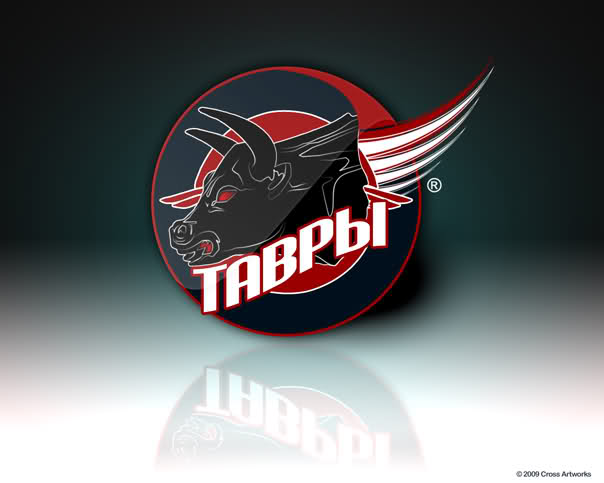 3девизМы — это сила, мы — это слава,
ТАВРЫ —лучшая в мире команда!3иное4Полное наименование общеобразовательной организации, на базе которой создан ШСКМуниципальное бюджетное общеобразовательное учреждение «Восходненская школа» Красногвардейского района Республики Крым5ФИО руководителя общеобразовательной организации (полностью)6ФИО председателя ШСК (полностью)Никулин Роман Николаеви7Документы, регламентирующие деятельность ШСК (реквизиты приказа о создании ШСК, Положения ШСК)Приказ по школе № 445 от 29.12.2018г , Положение  о школьном спортивном клубе «Тавры»МБОУ «Восходненская школа»8ШСК по форме создания является:ШСК по форме создания является:8структурное подразделение общеобразовательной организациида8общественное объединение без образования юридического лица-9ШСК по охвату населения является:ШСК по охвату населения является:9школьныйда9межшкольный-9районный-10Количество учителей, педагогов, тренеров-преподавателей (руководители объединений)411Количество членов ШСК, из них по уровням образования:5311начальное общее образование011основное общее образование4211среднее общее образование1112Перечень объединений (секции и кружки, внеурочная деятельность)«Волейбол»«Настольный теннис»«Спартак»13Персональный информационный ресурс ШСК в сети интерентvoshod.krymschool.ry14Результаты спортивных достижений членов ШСК (обновляется дважды в год по состоянию на 01 января и 01 июня)-15Фотогалерея -